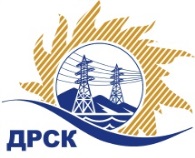 Акционерное Общество«Дальневосточная распределительная сетевая  компания»Протокол № 299/УКС-ВПзаседания закупочной комиссии по выбору победителя по открытому электронному запросу предложений на право заключения договора: Строительство монтерского пункта (с гаражом) в п.Биракан, Облученского района (в т.ч. ПИР) закупка № 1135  раздел 2.1.1.   ГКПЗ 2016№ ЕИС – 31603228655ПРИСУТСТВОВАЛИ: члены постоянно действующей Закупочной комиссии АО «ДРСК»  2-го уровня.Форма голосования членов Закупочной комиссии: очно-заочная.ВОПРОСЫ, ВЫНОСИМЫЕ НА РАССМОТРЕНИЕ ЗАКУПОЧНОЙ КОМИССИИ: Об утверждении результатов процедуры переторжки.Об итоговой ранжировке заявок.О выборе победителя запроса предложений.РЕШИЛИ:По вопросу № 1Признать процедуру переторжки состоявшейся.Утвердить окончательные цены предложений участниковПо вопросу № 2Утвердить итоговую ранжировку заявокПо вопросу № 3Признать Победителем запроса предложений участника, занявшего первое место в итоговой ранжировке по степени предпочтительности для заказчика: Строительство монтерского пункта (с гаражом) в п.Биракан, Облученского района (в т.ч. ПИР) участника, занявшего первое место по степени предпочтительности для заказчика: ООО «Прометей+» г. Благовещенск, ул. Мухина, 150 на условиях: стоимость предложения 3 738 727,88 руб. без учета НДС (НДС не облагается). Срок выполнения работ: с 04.04.2016 г. по 25.09.2016 г. Условия оплаты: в течение 60 календарных дней после подписания актов выполненных работ (КС-2) и справок о стоимости работ и затрат (КС-3).  Гарантийные обязательства: гарантия качества на все конструктивные элементы и работы, предусмотренные в ТЗ и выполняемые подрядчиком на объекте, в том числе на используемые строительные конструкции, материалы, и оборудование составляют 5 лет.исполнитель Коврижкина Е.Ю.Тел. 397208город  Благовещенск«04» марта 2016 года№п/пНаименование Участника закупки и его адресЦена предложения за единицу до переторжки, руб. без НДСЦена предложения за единицу после переторжки, руб. без НДС1ООО «Прометей»г. Благовещенск, ул. Островского, 656 010 000,00 4 700 000,002.ООО «Династия»г. Благовещенск, ул. Забурхановская, 984 000 000,00не поступила3ООО «Прометей+»г. Благовещенск, ул. Мухина, 1506 008 600,003 738 727,884ООО «НПО «Сибэлектрощит»г. Омск, пр. Мира, 696 015 000,00не поступилаМесто в итоговой ранжировкеНаименование и адрес участникаЦена предложения за единицу до переторжки без НДС, руб.Окончательная цена предложения за единицу без НДС, руб.1 местоООО «Прометей+»г. Благовещенск, ул. Мухина, 1506 008 600,003 738 727,882 местоООО «Династия»г. Благовещенск, ул. Забурхановская, 984 000 000,004 000 000,003 местоООО «Прометей»г. Благовещенск, ул. Островского, 656 010 000,00 4 700 000,004 местоООО «НПО «Сибэлектрощит»г. Омск, пр. Мира, 696 015 000,006 015 000,00Ответственный секретарь Закупочной комиссии: Елисеева М.Г. _____________________________